Гладкая Н.В.,учитель математики МБОУ СОШ №49, г. ШахтыУчебное занятие (урок) по предмету «Математика» в 5 классе на тему «Умножение десятичных дробей на натуральные числа»Технологическая карта урока математикиРабочий листДата______________                             ФИ____________________________      Вариант -1Тема урока: _____________________________________________________________________Цель: сегодня на уроке я хотел(а) бы _______________________________________________       Ориентиры для оценки: 2 балла – справился полностью, 1 - получил верный ответ, 0 – не справилсяМоя оценка ---------------                           Я считаю, что поставленная цель___________________________________Рабочий листДата_______________                                ФИ____________________________   Вариант-2Тема урока: ___________________________________________________________________Цель: сегодня на уроке я хотел(а) бы _______________________________________________Ориентиры для оценки: 2 балла – справился полностью, 1 - получил верный ответ, 0 – не справилсяМоя оценка ---------------                           Я считаю, что поставленная цель___________________________________МОУ «Средняя общеобразовательная школа №49»Открытый урок алгебрыпроведённый в 9 «В» классе«Целое уравнение и его корни»Гладкая Н.В.2012-2013 уч. годТип урока:урок открытия новых знанийАвторы УМК:Виленкин Н.Я.Цели урока:Формировать умения выполнять умножение десятичных дробей на натуральное число, совершенствовать умение при выполнении действия сложения, вычитания и умножения десятичных дробей.Планируемые образовательные результаты (личностные, метапредметные, предметные):Предметные:Уметь выполнять умножение десятичных дробей на натуральное число.Метапредметные:Личностные: уметь проводить самооценку на основе критерия успешности учебной деятельности (формирующее оценивание).Регулятивные: уметь определять и формулировать цель на уроке с помощью учителя; проговаривать последовательность действий на уроке; оценивать правильность выполнения действия на уровне адекватной ретроспективной оценки; планировать своё действие в соответствии с поставленной задачей; вносить необходимые коррективы в действие после его завершения на основе его оценки и учёта характера сделанных ошибок; высказывать своё предположение; определять последовательность промежуточных целей с учётом конечного результата.Коммуникативные: уметь оформлять свои мысли в устной форме; слушать и понимать речь других; совместно договариваться о правилах поведения и общения в паре и следовать им.Познавательные: уметь ориентироваться в своей системе знаний: отличать новое от уже известного с помощью учителя; добывать новые знания: находить ответы на вопросы, используя учебник, свой жизненный опыт и информацию, полученную на уроке.Оборудование:проектор, экран, рабочий лист.Технология проведенияДеятельность учителяЗадания для учащихся, выполнение которых приведёт к достижению запланированных результатовДеятельность учениковПланируемые результатыПланируемые результатыПланируемые результатыТехнология проведенияДеятельность учителяЗадания для учащихся, выполнение которых приведёт к достижению запланированных результатовДеятельность учениковпредметныепредметныеУниверсальные учебные действия (УУД)1. Мотивация к учебной деятельности.Цели:- актуализировать требования к ученику с позиции учебной деятель-ности;-создавать условия для формирования внутренней потреб-ности учеников во включении в учеб-ную деятельность;-установить тематические рамки.Устанавливает тематические рамки-Здравствуйте, ребята! Радуюсь утру, радуюсь днюЗдравствуйте дети – я вам говорю.С доброго слова начнём мы урокК знаниям новым всегда будь готов!-Присаживайтесь на свои места. Я рада, что у вас хорошее настроение, и надеюсь, что мы с вами сегодня очень дружно и активно поработаем.Девиз нашего урока «С малой удачи начинается успех»-Как вы думаете, какое ключевое слово в этом высказывании? (Успех)- Я желаю вам успешной работы, прошу вас пожать соседу руку и пожелать успеха и удачи.Включаются во взаимодействие с одноклассниками и с учителем. Приветствуют учителя.Отвечают на вопрос учителя.Коммуникативные:уметь совместно договариваться о правилах поведения и общения, следовать им.II Актуализация и фиксирование индивидуального затруднения в пробном действии.Цели:- обеспечить выполне-ние учащимися проб-ного учебного действия;- организовать фиксирование учащимися индивидуального затруднения, выявить место затруднения и его причину.Организует фиксирование индивидуального затруднения, выявление места и причины затруднения во внешней речи, обобщение актуализированных знаний.  -Сегодня на уроке мы переходим к изучению новой темы, какой вы узнаете позже, а сейчас проведем математическую разминку.Восстановите цепочку вычислений, если х=0,8; х=2,3. Посмотрите, какое правило вам необходимо вспомнить, чтобы выполнить вычисления? - Сформулируйте правила сложения и вычитания десятичных дробей?- Ребята, я предлагаю вам следующее задание и для этого вам нужно внимательно слушать и отвечать на мои вопросы.-Верно, для того чтобы узнать тему нашего сегодняшнего урока я предлагаю выполнить задание.На доске записаны числа. 12,34;  76;   568;  12;  5,98;  0,136;  578;   98,1;   0,03;   99 .Ребята, давайте заполним таблицу-Верно, давайте сформулируем тему урока, для этого я вам предлагаю решить следующую задачу:-Необходимо найти периметр квадрата со стороной 1,23 дм (зелёный квадрат)  3,4 дм (жёлтый квадрат) -Как найти периметр такого квадрата?-Верно! Можете ли вычислить данные периметры?   -Как вы думаете, какая тема нашего урока?  Выполняют задание. Соотносят свои действия с используемым способом действий и на этой основе выявляют свои затруднения.Формулируют правила.Уметь выполнять вычисления на сложение и вычитание десятичных дробей. Уметь сравнивать полученные дроби с единицей согласно заданию.Уметь выполнять вычисления на сложение и вычитание десятичных дробей. Уметь сравнивать полученные дроби с единицей согласно заданию.Познавательные:уметь ориентиро-ваться в своей системе знаний (структурировать знания).Коммуникативные:уметь слушать и понимать речь других, оформлять мысли в устной и письменной форме, аргументировать свои ответы.Регулятивные:уметь проговаривать последовательность действий на уроке, высказывать своё предположение, фиксировать индивидуальное затруднение в учебном действии.III Построение проекта выхода из затруднения.Цели:- организовать постановку цели урока, составление совместного плана действий по реализации достижения поставленной цели.Организует уточнение следующего шага учебной деятельности, постановку цели урока, составление совместного плана действия.- Давайте ещё раз проговорим тему урока.- Скажите, какую цель мы перед собой должны поставить, чтобы изучить тему «Умножение десятичных дробей на натуральные числа»?- Давайте составим план действий по которому мы будем изучать данную тему. Для этого у вас на столах есть рабочий лист, который поможет в изучении темы и самооценивании своего результата по определённым критериям.С помощью учителя проговаривают тему и ставят цель урока, составляют план достижения цели.Знакомятся с рабочим листом на урок.Уметь работать с рабочим листом.Уметь работать с рабочим листом.Регулятивные:уметь формулировать учебную задачу, определять последовательность промежуточных целей с учётом конечного результата.Коммуникативные:уметь полностью и точно выражать свои мысли.IV. Реализация построенного проекта.Цели:- реализовать построенный проект в соответствии с планом;- закрепить новые знания;Организует реализацию построенного проекта в соответствии с планом, подводящий диалог, фиксирование новых знаний.-Итак, вернёмся к нашей задаче и найдём периметр квадрата со стороной 1,23 дм. (1 вариант) и 3,4 дм (2 вариант).-Ребята, а можно ли найти периметр квадрата каким-то другим способом? (суммой)-А как по-другому можно было найти периметр? (произведением)- Что вам мешает найти периметр произведением? (мы ещё не умеем умножать)- Давайте умножим числа, выражающие длины сторон, на 4, не обращая пока внимания на запятые.(123 · 4 = 492;   34 ∙ 4=136)                          - Теперь сравните ваши ответы с ответами, записанными на доске. - Чем отличаются ваши новые результаты от предыдущих? (запятой)-Какой вывод можно сделать? Как умножить десятичную дробь на натуральное число?   - Оцените свою работу по шкале (0,1,2)- Молодцы! А теперь откройте учебник на стр. 204 и прочитайте правило. Отвечают на вопросы учителя.Выполняют задание на рабочих листах.Сравнивают результаты с доской.Делают вывод, пытаются самостоятельно сформулировать правило умножения.Оценивают свою работу за данный этап урока.Фиксируют новое знание.Уметь находить периметр квадрата по формуле, выполнять вычисления.Уметь находить периметр квадрата по формуле, выполнять вычисления.Познавательные:уметь добывать новые знания (находить ответы на вопросы, используя информацию, полученную на уроке).Коммуникативные:уметь выражать свои мысли в устной форме, слушать и понимать речь других.Регулятивные:уметь работать по коллективно составленному плану.V. Первичное закрепление с проговариванием во внешней речи. (Парная работа)Цель:- организовать усвоение учениками нового способа действий.Организует усвоение нового способа действий.- Ребята, я предлагаю вам выполнить следующее задание в паре и закрепить полученные знания. Выполняя его, вы сможете прочитать название высочайшей горной вершины мира.  Выполните вычисления и запишите соответствующую букву в таблицу под соответствующим результатом.  9,3*8           Д                                            13,5*5         Л                                          3,34*12        Ж                                          2,036*21       Г25,1* 25       Н                                          5,07*25        М123,8*4       О                                            12,32*4        У8,123*6        А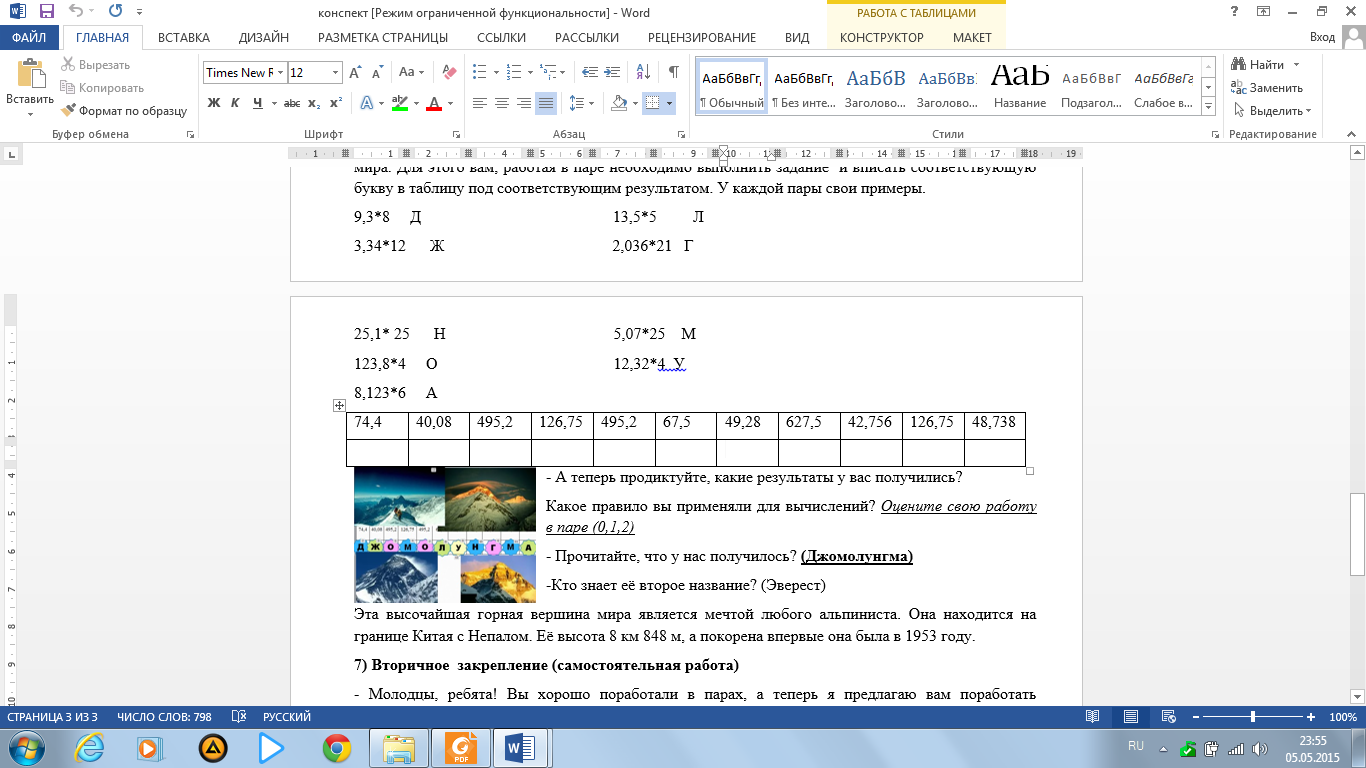 - А теперь сверьте свои результаты с результатами на доске. (Джомолунгма)-Кто знает её второе название? (Эверест)Эта высочайшая горная вершина мира является мечтой любого альпиниста. Она находится на границе Китая с Непалом. Её высота 8 км 848 м, а покорена впервые она была в 1953 году- Какое правило вы применяли при вычислениях? - Оцените свою работу в паре (0,1,2)Выполнение заданий на рабочих листах.Сравнивают результаты с доской.Отвечают на вопрос учителя.Оценивают свою работу за данный этап урока.Уметь выполнять умножение десятичных дробей на натуральные числа.Уметь выполнять умножение десятичных дробей на натуральные числа.Регулятивные:уметь проговаривать последовательность действий на уроке.Коммуникативные:уметь выражать свои мысли в устной и письменной форме, слушать и понимать речь других, работая в паре.VI. Самостоятельная работа с самопроверкой.Цели:- организовать выполнение учащимися самостоятельной работы на новое знание;- обеспечит самопроверку и самооценку;- организовать выявление места и причины затруднений, работу над ошибками.Организует выполнение учащимися самостоятельной работы на новое знание, самопроверку, выявление места и причины затруднений, работу над ошибками.Самостоятельная работа. (Рабочий лист)Задача 1Коза в день даёт 3,75 л молока. Сколько даст молока коза за 3 дня?Задача 2Черепаха за 1 час проползает 2,4 метра. Сколько метров проползёт черепаха за 3 часа?Задача 3Одна утка весит 3,6 килограмма. Сколько килограммов весят 4 утки?Задача 4Лиса за неделю съедает 8,19 граммов птицы. Сколько съест лиса граммов птицы за 6 недель?- Итак, сверьте свои результаты с доской и оцените свою работу (0,1,2)- Ребята, у кого всё правильно?- А кто допустил ошибки?- В чём причина ваших затруднений?Самостоятельно выполняют задания, осуществляют самопроверку. Называют с помощью учителя место своего затруднения и причину. Выполняют работу над ошибками.Уметь самостоятельно выполнять умножение десятичных дробей на натуральные числа.Уметь самостоятельно выполнять умножение десятичных дробей на натуральные числа.Регулятивные:уметь вносить необходимые коррективы в действие после его завершения на основе оценки и учёта характера сделанных ошибок.Личностные:уметь осуществлять самооценку на основе критерия успешности учебной деятельности.VII. Рефлексия учебной деятельности. Цели:- организовать рефлексию и самооценку учениками собственной учебной деятельности.Организует рефлексию и самооценку учебной деятельности.-Пришло время подвести итог нашей работы на уроке.«Завершается урок.Он пошёл ребятам впрок?Постарались всё понять?Учились тайны открывать?Ответы полные давали?На уроке не зевали?- Ребята, с какой темой вы сегодня познакомились?-Достигли ли вы своей цели, которую ставили для себя в начале урока? (да, нет)-Посчитайте свои баллы и поставьте себе отметку согласно приведённым критериям.«3» -  4«4» - от 5 до 7«5» - 8 и болееДомашнее задание: стр. 204 (правило умножения), №1330(а, б, в), 1331Отвечают на вопросы учителя.Рассказывают, что узнали, достигли ли своей цели.Осуществляют самооценку.Записывают домашнее задание.Регулятивные:уметь проговаривать последовательность действий на уроке, оценивать правильность выполнения действия на уровне ретроспективной оценки.Личностные:уметь осуществлять самооценку на основе критерия успешности учебной деятельности.Регулятивные:уметь проговаривать последовательность действий на уроке, оценивать правильность выполнения действия на уровне ретроспективной оценки.Личностные:уметь осуществлять самооценку на основе критерия успешности учебной деятельности.Задание.   Решение.Оценка1. Найдите периметр квадрата со стороной 1, 23 дм.       (Р –периметр)                                    Р = _____________________________________________                                    Р = ____________________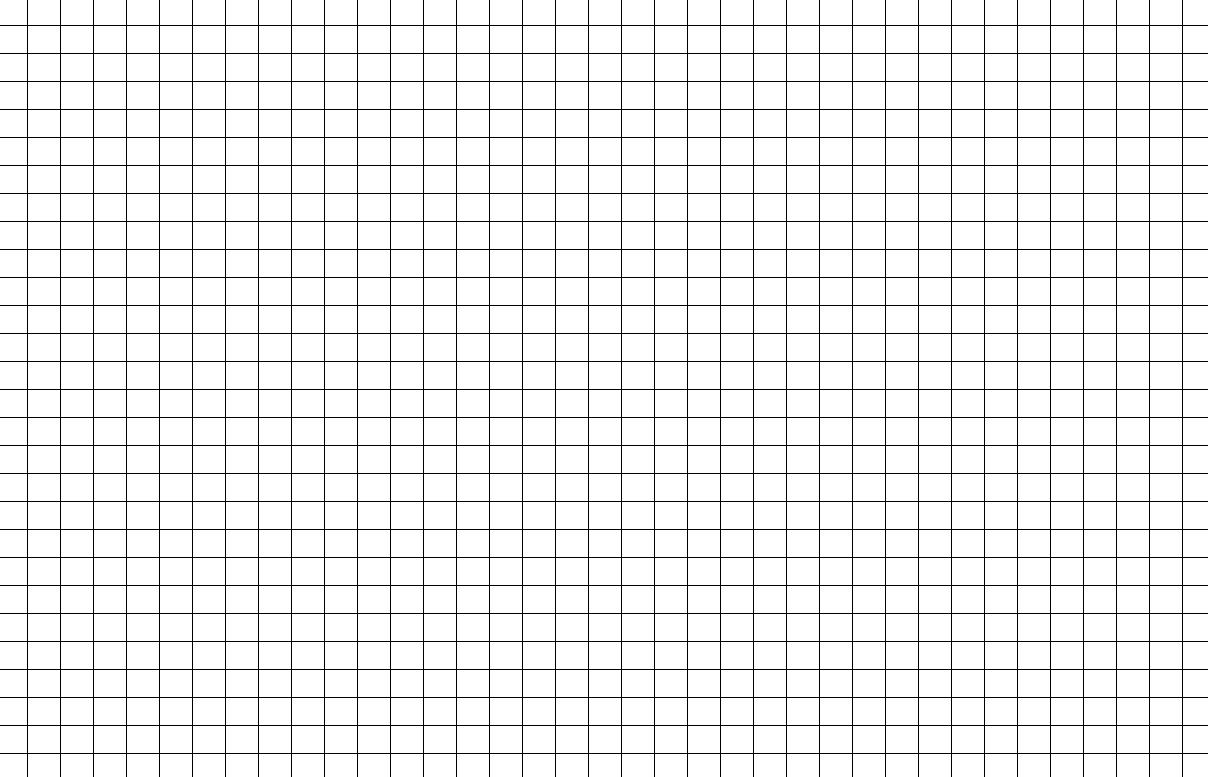 0 1 22. Работа в паре. Найдите значение выражения:1) 13,5*5        2) 25,1* 25     3) 123,8*4    4) 12,32*4       5) 3,34*12      0 1 23. Самостоятельная работаЗадача 1    Коза в день даёт 3,75 л молока. Сколько даст молока коза за 3 дня?    Ответ: ___0 1 24. . Самостоятельная работа Задача 2    Черепаха за 1 час проползает 2,4 метра. Сколько метров проползёт черепаха за 3 часа?  Ответ: ____0 1 2ИтогоЗадание.   Решение.Оценка1. Найдите периметр квадрата со стороной   3,4 дм.       (Р –периметр)                                    Р = _____________________________________________                                    Р = ____________________0 1 22. Работа в паре. Найдите значение выражения:1) 9,3∙8        2) 8,123∙6     3) 2,036∙21    4) 5,07∙25      0 1 23. Самостоятельная работаЗадача 1    Одна утка весит 3,6 килограмма. Сколько килограммов весят 4 утки?    Ответ: __0 1 24. . Самостоятельная работа Задача 2    Лиса за неделю съедает 8,19 граммов птицы. Сколько съест лиса граммов птицы за 6 недель?  Ответ: ____0 1 2Итого